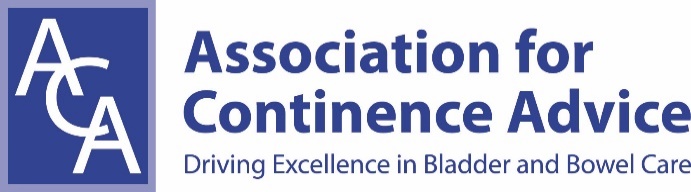 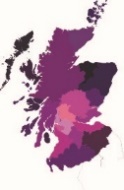 ACA Scotland Study Day: Whose Urethra is it?September 1st 2017, DEWARS CENTREDelegate Registration Form and Payment InstructionsFirst Name: …………………………………………………..  Surname:  ………………………………………………… ACA Membership No (if applicable):  ……………………………………………………..Job Title:  ………………………………………………. Place of Work: ……………………………………………………Email Address:  ……………………………………………………………………………………………………………………Telephone Number:  …………………………………………………………………………………….Correspondence Address:  ……………………………………………………………………………………………………………………………………………………………………………………………………………………………………………… Postcode:  ………………………………..Please tick appropriate boxes below:Email Registration Form to: kate.boyce54@gmail.comPlease make cheques payable to ACA General (write ‘Scotland 01/9’ on the back) and send to: Brian Young, ACA Scotland Treasurer, 1 Temple Mains Steading, Innerwick, EH42 1EFBACS payments: Account No: 10522837	Sort Code: 83 51 00Reference:  ScotSepSDNon Member Study Day Fee only £25.00ChequeBACSConfirmed (office use only):Member Study Day - freePlease tickConfirmed (office use only):Confirmed (office use only):